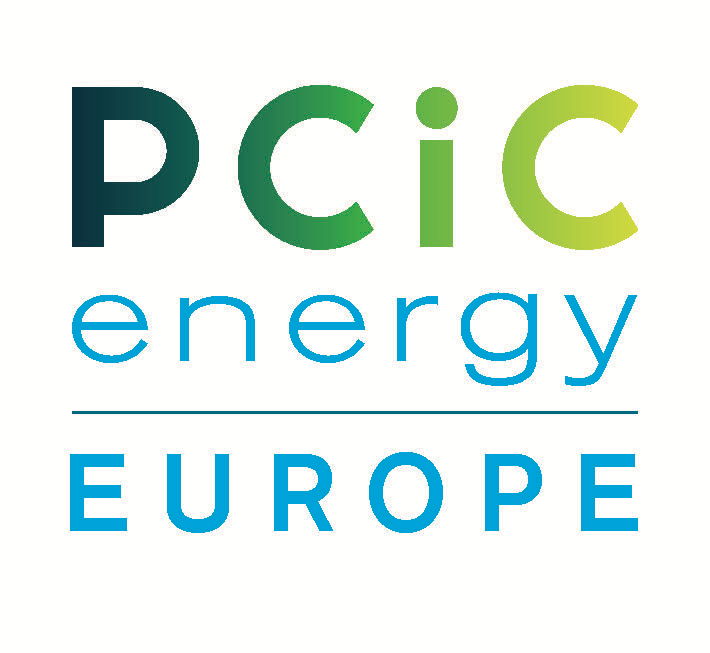 PCIC energy Europe 2023 Conference – Milan/ItalyFAST / Federazione delle Associazioni Scientifiche e Tecniche, Milan 6-8th June 2023ORDER FOR SPONSORSHIPTo be sent to:  Susanne.messerli@schneider-treuhand.com / cc sponsorsteam@pcic.energy
Date:				Signature:					Company stamp:
ALL FIEDS ARE MANDATORYDate of OrderCompany/Ordered bySponsorship levelBilling addressOrder reference to be mentioned on the invoiceName of the contact person to whom the invoice has to be sentEmail address of the contact person For marketing provide Name & Contact Email addressSponsor table Required Yes/No(Included in Sponsorship)
Total amount in €Payment termsCOMPANY LOGOPlease attach with Form